Тема урока:  «Правописание гласных в суффиксах глаголов»Цели урока: познакомить обучающихся со способом действия при выборе гласных в суффиксах глаголов; формирование умения правильно выбирать гласную в суффиксах глаголов.Организационный момент. 2. Опрос.-Что обозначает глагол? ( Глагол обозначает действие предмета или процесс).-На какие вопросы отвечает?(Отвечает на вопрос : что делать? что сделать?)-Какие постоянные морфологические категории есть у глагола?(Постоянными морфологическими категориями являются следующие: спряжение, вид, переходность).-Какие морфологические категории могут меняться?(Непостоянными признаками являются: наклонение, число, время, лицо, род (если есть)).-В роли какого члена предложения выступает глагол? (В предложении глагол выступает обычно в роли сказуемого).У доски работают три человека.1.Синтаксический разбор.Неясные шорохи слышались из прибрежных кустов.2.Разбор слов по составу. Неясные, слышались , прибрежных.3.Р.Н.О. (работа над ошибками). Вставить и объяснить пропущенные орфограммы. Дог…рает, предл…гать, р…стить, прик…саться , приг…рет , выб…рать прим…рить ( друзей).3.. Изучение нового материала.Работа с текстом.Сережа любовался зимой воробьями и очень жалел их. Он смастерил для них кормушку, в морозные дни часто сыпал в нее хлебные крошки и зерно. Ведь сытой птице холод переносить легче.Однажды зимняя стужа загнала сюда синичку. Она стала охотно посещать Сережину столовую. Синицы любят сало. Сережа доставал кусочки и подвешивал их на ниточке.4Синичка оказалась очень умной. Она мигом догадывалась, что это угощение для нее. Это лакомство пришлось ей по вкусу.Однажды Сережа проспал. Синичка попрыгала с воробьями по пустой кормушке и стала клювом постукивать по стеклу окна.С тех пор синичка каждое утро будила Сережу.                         /   В.Чаплина/– О чем это текст? Какова тема текста?( Текст о том, что птиц зимой надо беречь, заботиться о них, им трудно находит пищу под снегом)– Как мы можем озаглавить этот текст?( А у автора он называется «Забота о птицах»)– Каков тип этого текста?(Это повествование, потому что происходит развитие действия, и мы можем задать вопрос: Что будет дальше?)– А какая часть речи помогает развивать действие?(Глагол)Объяснение нового материала. Постановка проблемы по орфографии суффиксов глагола ова/ева – ива/ыва– Обратимся к тексту и выпишем выделенные глаголы, поставим их в неопределенную форму и выделим суффиксыЛЮБОВАЛСЯ - ЛЮБОВАТЬСЯ ПОДВЕШИВАЛ - ПОДВЕШИВАТЬ ДОГАДЫВАЛАСЬ - ДОГАДЫВАТЬСЯ ПОСТУКИВАЛ - ПОСТУКИВАТЬ – Подумайте, от чего зависит выбор суффиксов в глаголах.(Мы убедились, что при написании суффиксов глаголов необходимо выбрать гласную букву. Целью нашего урока является- познакомиться с правилом и научиться без ошибок писать глаголы с указанными суффиксами) – Поставьте глаголы в 1 л. ед.числа? (Какое местоимение нам поможет?)ЛЮБОВАТЬСЯ ЛЮБУЮСЬПОДВЕШИВАТЬ ПОДВЕШИВАЮДОГАДЫВАТЬСЯ ДОГАДЫВАЮСЬПОСТУКИВАТЬ ПОСТУКИВАЮ– Как ведут себя суффиксы глагола, когда мы изменяем глагол по лицам?(Суффикс ОВА изменился на УЮ, а суффиксы ИВА и ЫВА – не изменились).– Какой вывод можно сделать о правописании этих суффиксов?(Суффикс ОВА пишется в глаголах, если в 1 л. ед.ч. изменяется на УЮ; аИВА, ЫВА, если в 1 л. ед.ч., суффикс сохраняется)4.Закрепление материала.Чтение параграфа 98– Что нового мы узнали из параграфа?( Суффикс ЕВА так же, как и ОВА изменяется, если поставить в 1 л. ед.ч.)        Алгоритм правописание суффиксов/ распечатываю каждому ученику /- ова/ -ева – -ива/ - ыва:  Попроб…вать – доклад…вать1. Ставлю глагол в форму наст/будущ. вр. 1го лица, ед.ч.Я что делаю?Я что сделаю?2. Смотрю, на что оканчивается глагол- УЮ, - ЮЮ - ЫВАЮ, - ИВАЮ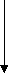 - ОВА/ - ЕВА - ИВА/ -ЫВАФизкультминуткаВверх рука и вниз рукаВверх рука и вниз рука. 
Потянули их слегка. 
Быстро поменяли руки! 
Нам сегодня не до скуки. (Одна прямая рука вверх, другая вниз, рывком менять руки.) 
Приседание с хлопками: 
Вниз — хлопок и вверх — хлопок. 
Ноги, руки разминаем, 
Точно знаем — будет прок. (Приседания, хлопки в ладоши над головой.) 
Крутим-вертим головой, 
Разминаем шею. Стой! (Вращение головой вправо и влево.)1) Поставить глаголы в н.ф., выделить орфограмму. /1 учащийся у доски/БЕСЕДУЮ –ОСВАИВАЮ –УКЛАДЫВАЮ –ТРЕБУЮ –ЗАВЕДУЮ-2) выполнить упражнение № 580 по заданию учебника.3) Заменить словосочетания одним словом (глаголом) с выделением суффикса.Дал совет (посоветовал), проводил беседу (беседовал), проводить расследование (расследовал), подводить итог (подытоживал), производить расчет (рассчитывал). 4) Найти в тексте предложение для синтаксического разбора и сделайте его, в выделенном слове объяснить написание суффикса.Серёжа доставал кусочки и подвешивал их на ниточке. (Повествовательное, невосклицательное, простое, двусоставное, распространённое, осложнено однородными сказуемыми).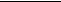 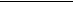 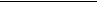 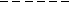 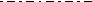 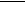 5) Самостоятельная работа ./выделить и объяснить изучаемые суффиксы/1. -ЫВА- Оправд…вать 2 –ОВА- Воспит..вать 3. –ОВА- Лакир…вать – испыт..вать4. -ОВА- Доклад..вать – исслед..вать5 .-ОВА- Запис…вать – чувств..вать6. -ОВА-– Откус..вать7 .-ЫВА- Действ…вать – образов…вать6).От данных глаголов образуйте глаголы с изученными суффиксами. Не забудьте обозначить орфограмму./ Работа в группах./Карточка 1./ 1-я группа/Команда, зависть, расход, участие, сочувствие Карточка 2./2группа/К данным глаголам подберите антонимы с изученными суффиксами.Обвинять –                                                   Копить - Печалиться -                                                Молчать –Карточка 3./3-я группа/Замените словосочетания глаголами с изученными суффиксами.Торжественно идти –Быть шефом –Принимать участие –Проводить расследование –7). Работа с карточками/ в парах/Объяснить смысл пословиц. Определить суффикс глагола, произведя по алгоритму. Обозначьте орфограмму. (1 пословица на пару).1. Не та хозяйка, которая разговаривает, а та, которая щи наваривает.2. Кто не умеет выполнять, не должен приказывать.3. Всякий трус любит о храбрости беседовать.  Итоги урока.  Комментирование  оценок.6. Задание на дом: № 98, № 583